Εκπρόθεσμη Υποβολή Α.Π.Δ.(Α.Π.Δ.: Αναλυτική Περιοδική Δήλωση) Στο ειδικό έντυπο Αίτησης του ΙΚΑ, που έχει την παρακάτω μορφή, συμπληρώνουμε τα εξής, όπως στο παράδειγμα που ακολουθεί (στο παράδειγμα, έστω ότι δεν είχαμε υποβάλει ηλεκτρονικά την Α.Π.Δ. [Αναλυτική Περιοδική Δήλωση] για τρεις μήνες: Αύγουστος, Σεπτέμβριος και Οκτώβριος 2015):Παρακαλώ να γίνει δεκτή η Α.Π.Δ. μηνών: Αυγούστου, Σεπτεμβρίου και Οκτωβρίου 2015, γιατί εκ παραδρομής δεν υποβλήθηκε ηλεκτρονικά μέσω διαδικτύου.Συνημμένα, σας υποβάλλω: 	 Αναγγελίες Πρόσληψης και Βεβαιώσεις-Δηλώσεις Εργοδότης για Συμβάσεις Ορισμένου Χρόνου που συναφθήκαν τους παραπάνω μήνες (για όσους προσλήφθηκαν ή απολύθηκαν μόνον τους παραπάνω μήνες), κατά μήνα, ξεχωριστά (όσοι όμως υπήρχαν από τους προηγούμενους μήνες, ή όσοι συνεχίζουν να εργάζονται, δεν τους παίρνουμε τις Αναγγελίες ή Καταγγελίες για τα χρονικά διαστήματα πριν ή μετά τους παραπάνω μήνες). (Πρέπει να προκύπτει το χρονικό διάστημα δηλαδή έναρξης της εργασίας, πεδίο «Από» της Α.Π.Δ., καθώς και η ημερομηνία λήξης της εργασιακής σχέσης, πεδίο «Έως» της Α.Π.Δ. γι’ αυτό ζητούνται οι Αναγγελίες Πρόσληψης και οι Καταγγελίες Σύμβασης ή Βεβαιώσεις Απόλυσης). Την Α.Π.Δ. εκτυπωμένη, ξεχωριστά κατά μήνα (δηλαδή 3 Α.Π.Δ.).Τρία (3) CD, ανά ένα, ξεχωριστά, για τους παραπάνω μήνες: Αύγουστος, Σεπτέμβριος και Οκτώβριος 2015.Σημειώσεις:Όλες οι Α.Π.Δ. που καταθέτουμε πρέπει να είναι σφραγισμένες και υπογεγραμμένες κανονικά.Επίσης, η αίτηση πρέπει να είναι σφραγισμένη και υπογραμμένη κανονικά 							Πρέβεζα ……/…../201…								Ο/η αιτ……..Ακολουθεί το κανονικό έντυπο-Αίτηση προς το ΙΚΑ (έτος 2015), το οποίο ο καθένας μπορεί να εκτυπώσει για να το συμπληρώσει με την άνεσή του στο γραφείο. Σε διαφορετική περίπτωση πρέπει να το προμηθευτεί από το ΙΚΑ περιοχής του.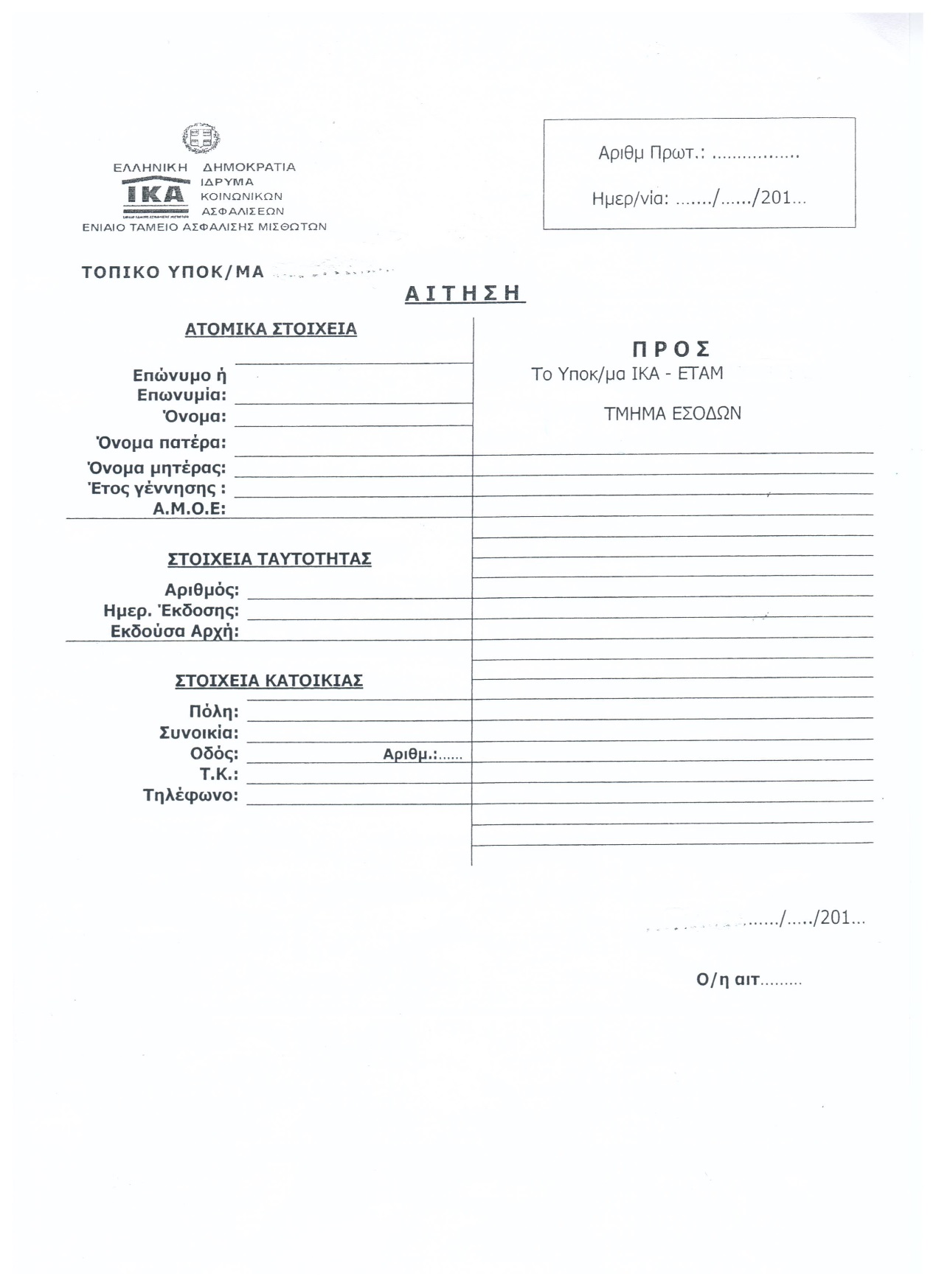 Σφραγίδα ΙΚΑΣφραγίδα ΙΚΑΣφραγίδα ΙΚΑΕΛΛΗΝΙΚΗ ΔΗΜΟΚΡΑΤΙΑΕΛΛΗΝΙΚΗ ΔΗΜΟΚΡΑΤΙΑΕΛΛΗΝΙΚΗ ΔΗΜΟΚΡΑΤΙΑΙΚΑΙΚΑΙΚΑΕΝΙΑΙΟ ΤΑΜΕΙΟ ΑΣΦΑΛΙΣΗΣ ΜΙΣΘΩΤΩΝΕΝΙΑΙΟ ΤΑΜΕΙΟ ΑΣΦΑΛΙΣΗΣ ΜΙΣΘΩΤΩΝΕΝΙΑΙΟ ΤΑΜΕΙΟ ΑΣΦΑΛΙΣΗΣ ΜΙΣΘΩΤΩΝΤΟΠΙΚΟ ΥΠΟΚ/ΜΑ ΠΡΕΒΕΖΑΣΤΟΠΙΚΟ ΥΠΟΚ/ΜΑ ΠΡΕΒΕΖΑΣΤΟΠΙΚΟ ΥΠΟΚ/ΜΑ ΠΡΕΒΕΖΑΣΑ Ι Τ Η Σ ΗΑ Ι Τ Η Σ ΗΑ Ι Τ Η Σ ΗΑ Ι Τ Η Σ ΗΑΤΟΜΙΚΑ ΣΤΟΙΧΕΙΑΑΤΟΜΙΚΑ ΣΤΟΙΧΕΙΑΑΤΟΜΙΚΑ ΣΤΟΙΧΕΙΑΠ  Ρ  Ο  ΣΕπώνυμο ήΕπώνυμο ήΤο Υποκ/μα ΙΚΑ - ΕΤΑΜ ΠΡΕΒΕΖΑΣΕπωνυμία:Επωνυμία:ΤΜΗΜΑ ΕΣΟΔΩΝΌνομαΌνομαΌνομα πατέραΌνομα πατέραΌνομα μητέραςΌνομα μητέρας     Παρακαλώ να γίνει δεκτή η Α.Π.Δ. τωνΈτος γέννησης:Έτος γέννησης:μηνών: Αυγούστου, Σεπτεμβρίου καιΑ.Μ.Ο.Ε:Α.Μ.Ο.Ε:Οκτωβρίου έτους 2015,        γιατί εκ παραδρομής δεν υποβλήθηκε ΣΤΟΙΧΕΙΑ ΤΑΥΤΟΤΗΤΑΣΣΤΟΙΧΕΙΑ ΤΑΥΤΟΤΗΤΑΣΣΤΟΙΧΕΙΑ ΤΑΥΤΟΤΗΤΑΣηλεκτρονικά μέσω διαδικτύου.Αριθμός:Αριθμός:    Συνημμένα, σας υποβάλλω:Ημερ. Έκδοσης:Ημερ. Έκδοσης:    1) -3-Αναγγελίες Πρόσληψης και Εκδούσα ΑρχήΕκδούσα Αρχή    2) - 9- Βεβαιώσεις - Δηλώσεις Εργοδότη για Συμβάσεις Ορισμένου Χρόνου, που ΣΤΟΙΧΕΙΑ ΚΑΤΟΙΚΙΑΣΣΤΟΙΧΕΙΑ ΚΑΤΟΙΚΙΑΣΣΤΟΙΧΕΙΑ ΚΑΤΟΙΚΙΑΣσυναφθήκαν τους παραπάνω τρεις μήνες.     2) Την Α.Π.Δ. ξεχωριστά εκτυπωμένηΠόλη:κατά μήνα, για καθένα από τους παραπάνωΣυνοικία:μήνες.Οδός:                           Αριθμ.: ….                           Αριθμ.: ….    3) Τρία (3) CD, ανά ένα, ξεχωριστά γιαΤ.Κ.:τους τρεις παραπάνω μήνες.Τηλέφωνο: